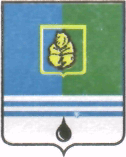 ПОСТАНОВЛЕНИЕАДМИНИСТРАЦИИ ГОРОДА КОГАЛЫМАХанты-Мансийского автономного округа - ЮгрыО внесении изменений в постановление Администрациигорода Когалымаот 26.08.2013 №2514В соответствии со статьёй 179 Бюджетного кодекса Российской Федерации, Уставом города Когалыма, учитывая постановление Правительства Ханты-Мансийского автономного округа - Югры от 25.08.2017 №326-п «О внесении изменений в приложения 1, 2 к постановлению Правительства Ханты-Мансийского автономного округа – Югры от 12.07.2013 №247-п «О государственных и ведомственных целевых программах Ханты-Мансийского автономного округа - Югры»:В приложение 1 к постановлению Администрации города Когалыма от 26.08.2013 №2514 «О муниципальных и ведомственных целевых программах» (далее – постановление) внести следующие изменения:В пункте 3.1, подпункте 3.4.1 пункта 3.4 раздела 3 слова «Стратегии социально-экономического развития Ханты-Мансийского автономного округа – Югры до 2020 года и на период до 2030 года» заменить словами «Стратегии социально-экономического развития Ханты-Мансийского автономного округа – Югры до 2030 года».1.2. Подпункт 4.3.7 пункта 4.3 раздела 4 изложить в следующей редакции:«4.3.7. Муниципальная программа подлежит приведению в соответствие с решением Думы города Когалыма о бюджете или решением Думы города Когалыма о внесении изменений в решение Думы города Когалыма о бюджете в течение двух месяцев со дня вступления их в силу».2.	Управлению экономики Администрации города Когалыма (Е.Г.Загорская) направить в юридическое управление Администрации города Когалыма текст постановления, его реквизиты, сведения об источнике официального опубликования в порядке и сроки, предусмотренные распоряжением Администрации города Когалыма от 19.06.2013 №149-р «О мерах по формированию регистра муниципальных нормативных правовых актов Ханты-Мансийского автономного округа – Югры» для дальнейшего направления в Управление государственной регистрации нормативных правовых актов Аппарата Губернатора Ханты–Мансийского автономного округа – Югры.3. Опубликовать настоящее постановление в газете «Когалымский вестник» и разместить на официальном сайте Администрации города Когалыма в информационно-телекоммуникационной сети «Интернет» (www.admkogalym.ru).4.	Контроль за выполнением постановления возложить на заместителя главы города Когалыма Т.И.Черных.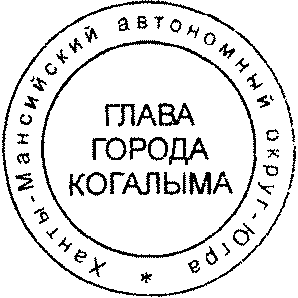 Глава города Когалыма 					Н.Н.ПальчиковСогласовано:первый зам. главы					Р.Я.Ярема	зам. главы						М.А.Рудиков зам. главы						Т.И.Черныхпредседатель КУМИ					А.В.Ковальчукпредседатель КФ					М.Г.Рыбачокначальник ЮУ						В.В.Генов начальник УЭ						Е.Г.ЗагорскаяПодготовлено:спец.-эксперт ОАРиПр				А.В.ГончароваРазослать: Черных Т.И., Рудиков М.А., ЮУ, УЭ, КУМИ, УЖП, МКУ «УКС города Когалыма», УпоОВ, Михалева С.Е., ГОиЧС, УОиП, ОСОиСВ, УО, УКСиМП, КФ, газета, Сабуров.От «17»апреля2018г. № 783